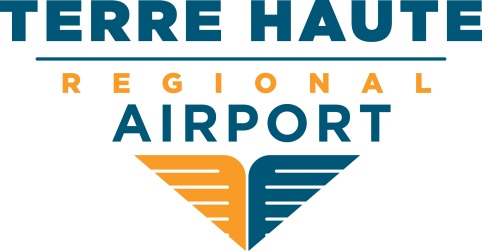 MinutesTerre Haute Regional Airport AuthorityJanuary 9, 2019 – 8:00 a.m.Airport Conference RoomPRESENT:							ABSENT:		 			 Rachel Leslie, President					Brian Short, Vice President		Rick Burger, Secretary Dick Baker, Treasurer						Darryl Huyett, MemberBernice Helman, Member				STAFF PRESENT:Jeff Hauser, Executive Director Kara McIntosh, Director of OperationsTammy Sinders, Finance Office ManagerShaun Baker, Operations ManagerOTHERS PRESENT:  John Baer - Woolpert	Scott Craig, AttorneyJosh Thompson, Hoosier AviationMrs. Leslie called the meeting to order at 8:04 a.m.  	Upon a motion by Mr. Short, seconded by Mr. Burger, and passed by unanimous vote, minutes from the November 21, 2018 meeting were approved.  	Comments from the Board of Directors: None	Comments from the Public:  None	Upon a motion by Mr. Short, seconded by Mr. Huyett, and passed by unanimous vote, the Claim Forms dated January 8, 2019 were approved.   Committee Reports:Personnel & Benefits Committee – No report  Facilities Committee – No reportBudget & Finance Committee – No reportEconomic Development Committee – No report because of no meeting.  Need to reschedule meeting dates.  	Executive Director’s Report was presented by Jeff Hauser.  The report is attached and part of the official minutes.     	Treasurer’s Report was presented by Dick Baker.  Said our end of the year totals look good and we should be moving any money we have left to the Rainy-Day Fund.  	Attorney’s Report was presented by Scott Craig.   The easement with Enjet Aero has been taken care of.  We have a lot of interest in land lease and we should focus on that.    	Consultant’s Report was presented by John Baer.  The report is attached and part of the official minutes. Approval by a motion by Mr. Burger, seconded by Mr. Huyett, and passed by unanimous vote, the request for approval to finalize and submit CIP by February 1, 2019 was approved.  	Consideration and Discussion of New Business Approval by a motion by Mr. Short, seconded by Mr. Huyett and passed by unanimous vote, the Resolution No. 6-2018 Transferring Unencumbered Funds to the Rainy-Day Fund was approved.  Approval by a motion by Mr. Burger, seconded by Mr. Huyett and passed by unanimous vote, the Consideration for Approval of Turbines Lease Agreement Extension was approved.  Approval by a motion by Mr. Short, seconded by Mrs. Helman and passed by unanimous vote, the Consideration for Approval of IU Health Lease Agreement Extension was approved.  Approval for Bid Award for Boiler Replacement was approved pending the deduction from the proposal for doing the project in the summer and not using auxiliary heat. 	Consideration and Discussion of Un-finished Business – None	Comments from the Public – None	Board of Director’s Comments – None 	Upon a motion by Mr. Short, the meeting was adjourned at 8:36 a.m.						_____________________________________						               Rick Burger, Secretary(All Terre Haute Regional Airport Authority Board Meetings are recorded and available to the public upon request at the Airport Office.)